TP n°6Introduction à la mise en œuvre des systèmes communicantsContrôle du passage de bouteilles dans un sous-système industriel.Durée 2h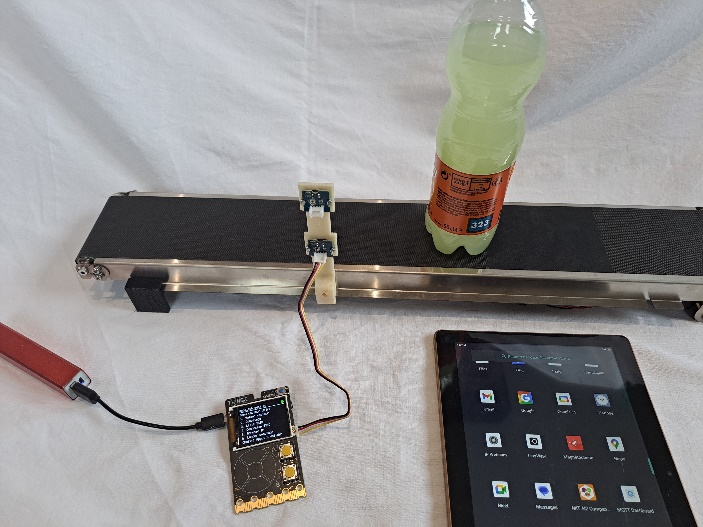 Problématique (Mise en situation)Une entreprise de fabrication de produits de agro alimentaires utilise une chaine de fabrication dans laquelle se déplace des bouteilles à remplir sur un tapis roulant.Vous êtes technicien de maintenance, et on vous demande d’installer un système de capteurs connectés pour contrôler la chaîne de production.Ce système devra permettre :Le test du capteur de bouteille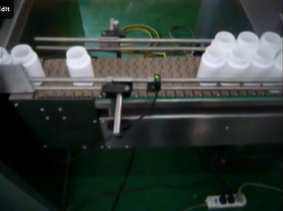 La visualisation du nombre de bouteilles en production sur tablette. En utilisant IIOT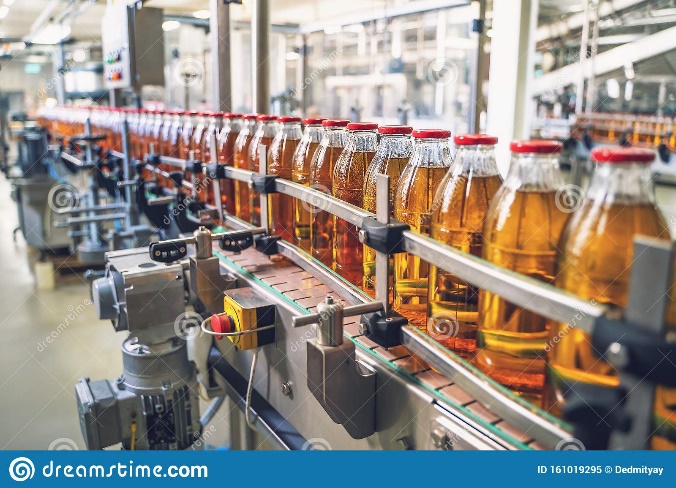 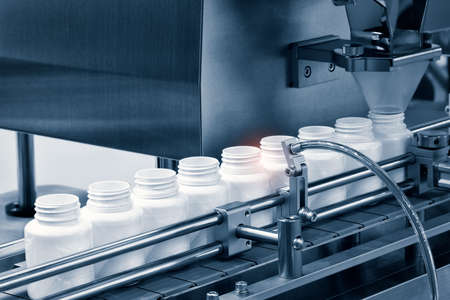 Problématique (Mise en situation)Vous avez à votre disposition les capteurs suivants.Q1. Sélectionnez le capteur qui conviendrait en complétant le tableau suivant.Test du capteurVous allez utiliser un système microcontroleur connecté à un capteur du même type que celui industriel.Vous disposez d’une batterie, d’un capteur, d’un système microcontrôleur, d’un tapis, d’une bouteille. 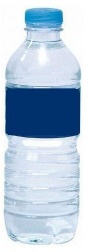 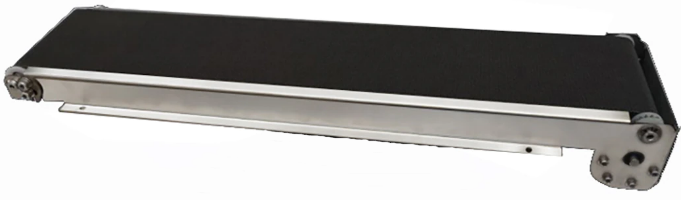 Connexion du capteur au système microcontrôleurPour cela vous allez connecter le capteur sur le port Grove1 (p19/p20) de la carte Galaxia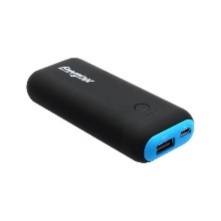 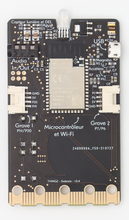 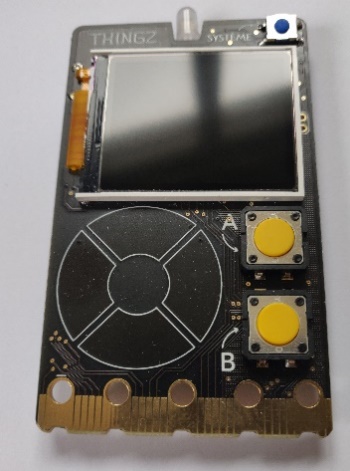 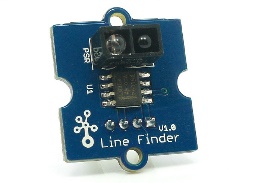 Puis alimentez le capteur avec la batterie et prenez un bouteille à faire passer devant le capteur.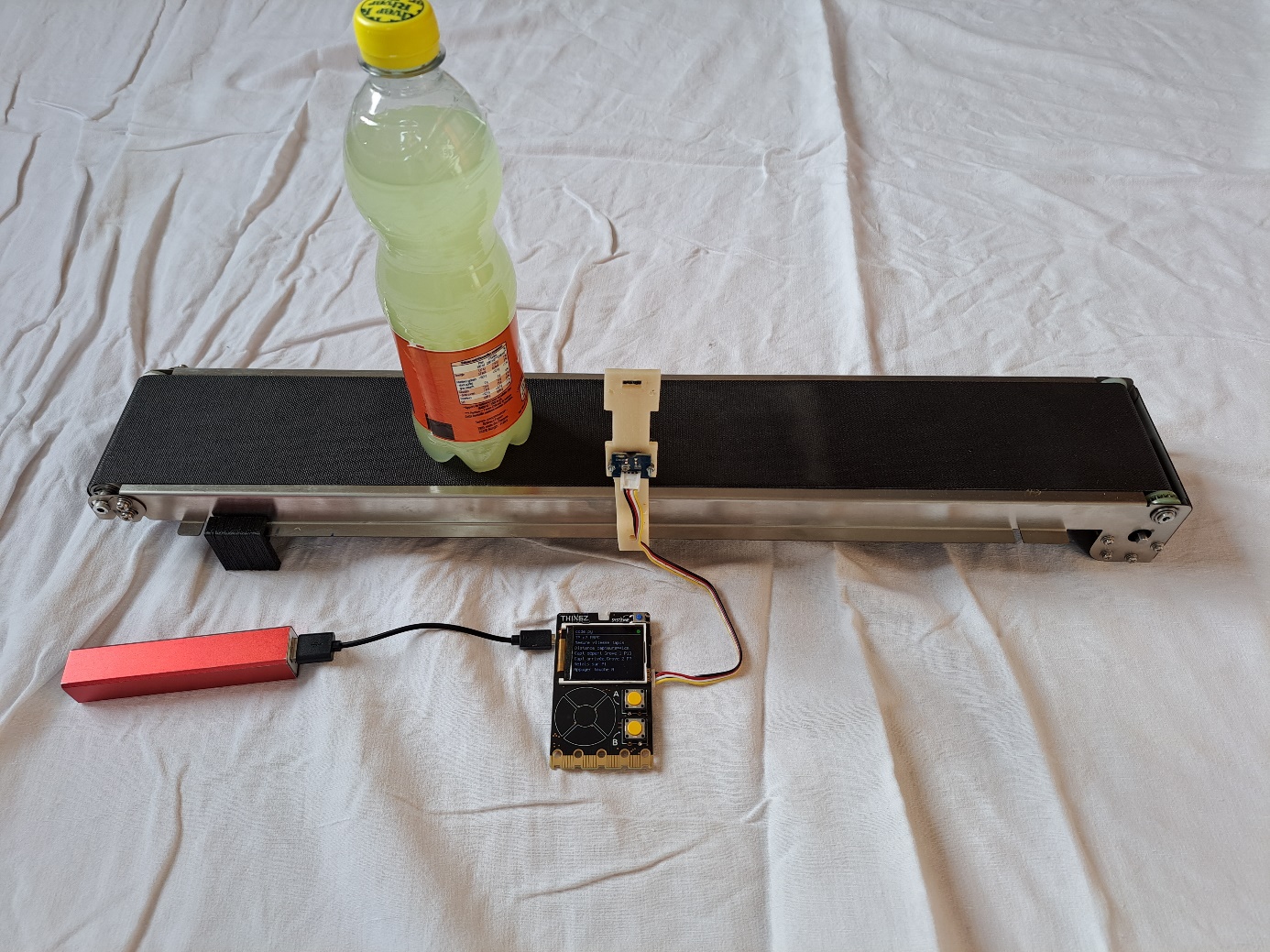 Q2. Comment visualisez vous la détection d’un objet devant le capteur ?Une led rouge s’allumeau niveau du capteur si un objet est détecté par le capteur.Q3. Donnez la distance de commutation maxiamale de ce capteurDistance d’environ 50mm maximum. Au dela le capteur ne détecte pas la bouteille.Chargement du programme dans le capteurCopiez-collez le fichier fourni mspc_tp6_bouteille_mqtt.py disponible sur le serveur de l’établissement dans le capteur (carte Galaxia). Il faut faire un glisser-déplacer ou copier-coller du fichier dans le répertoire Galaxia.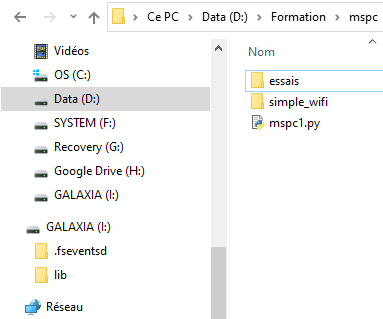 Démarrage du capteurAppuyez sur le bouton « SYSTEME », à l’aide des touche tactiles haut, bas, sélectionner le menu « fichier à exécuter », puis appuyez sur le bouton « A »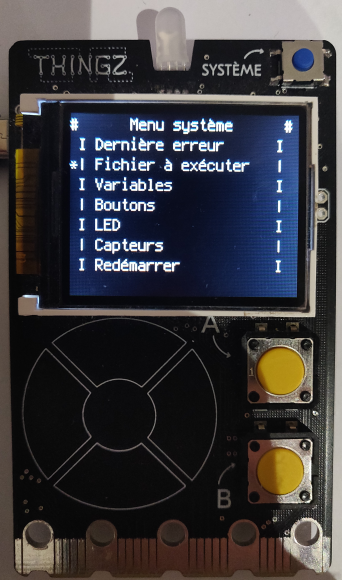 Sélectionnez avec le clavier tactile des touches haut bas le fichier mspc_tp6_mqtt.py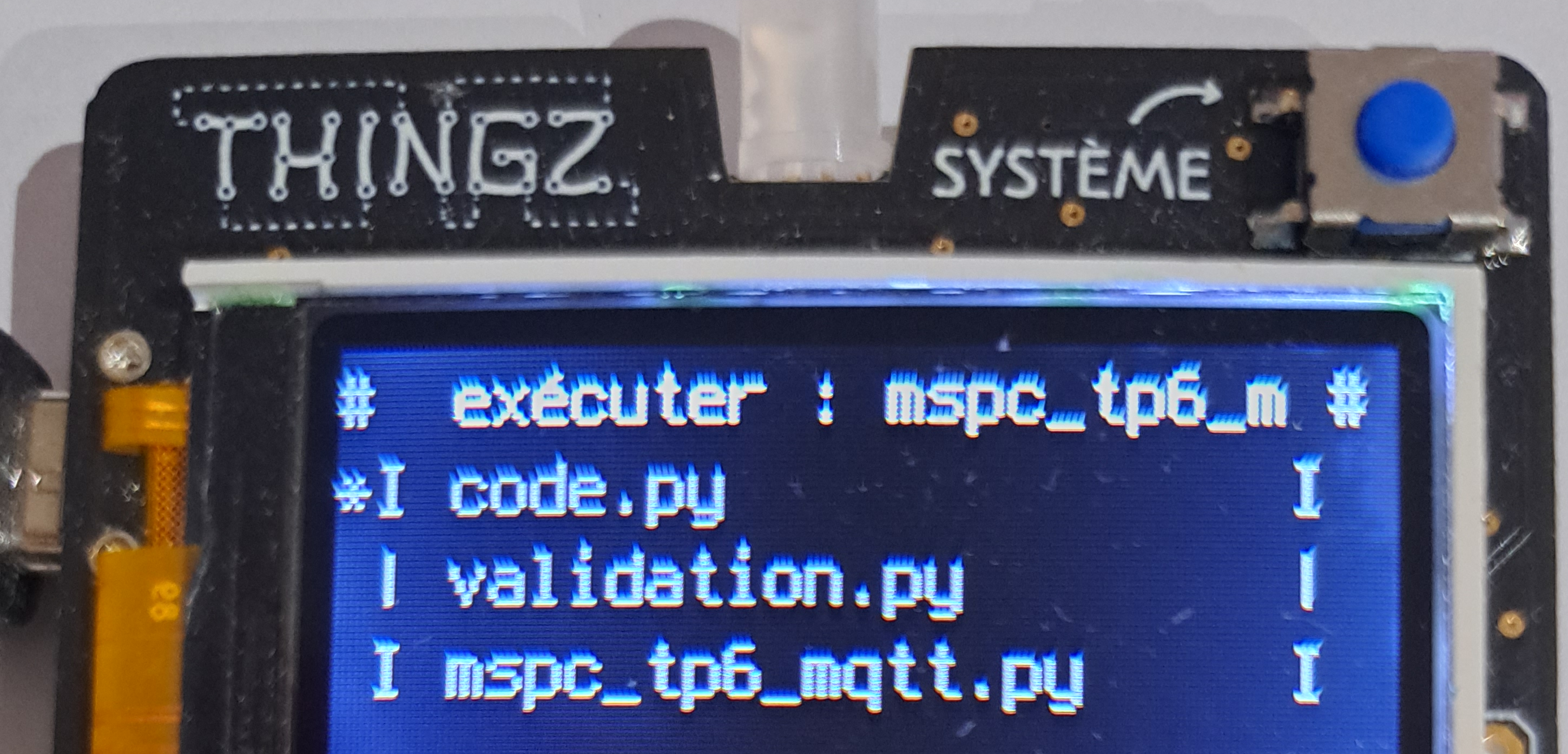 Le programme du capteur démarre.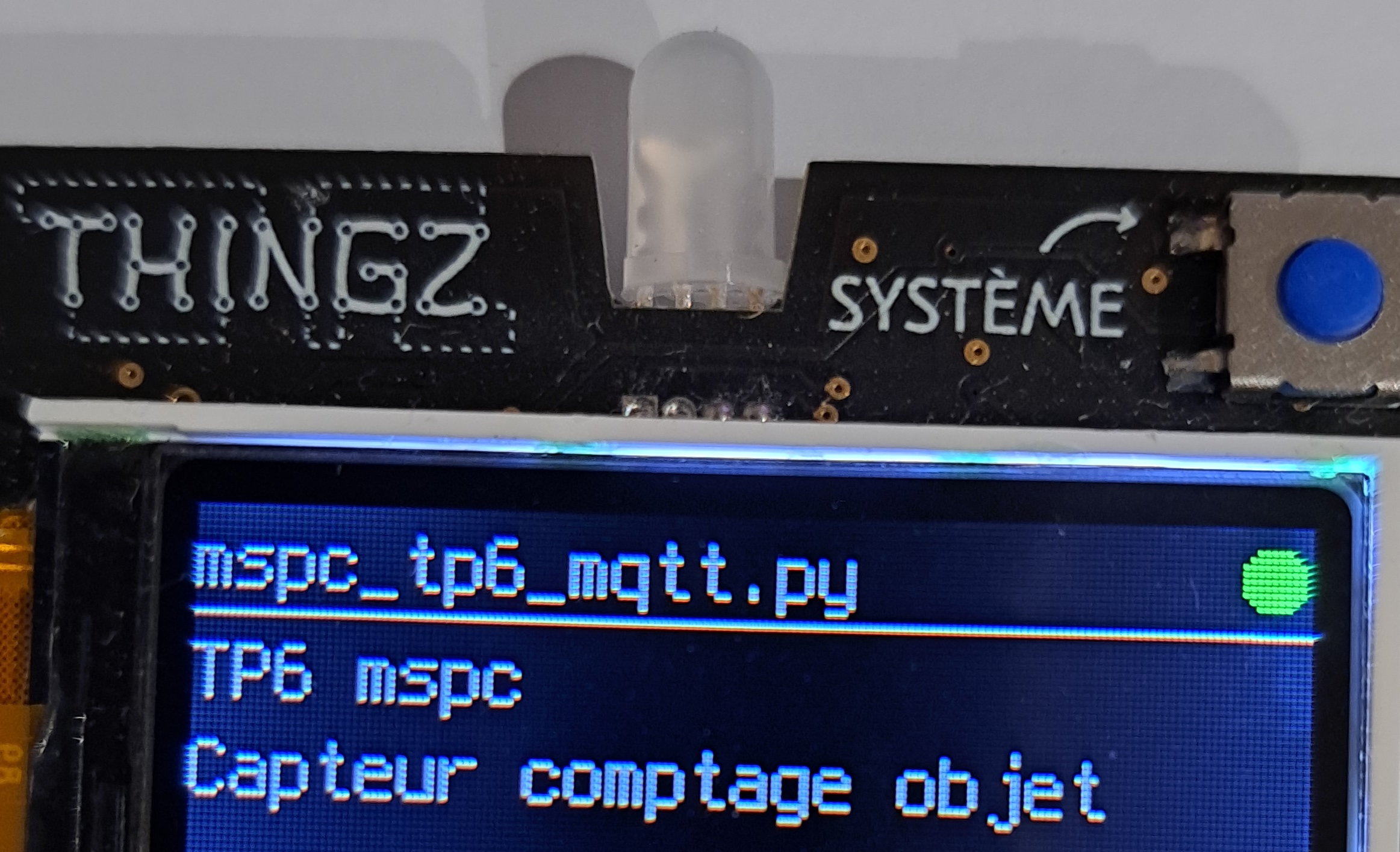 Test de son capteur d’objetSélectionner le choix « 1 » pour visualiser les messages du capteur d’objet. Faites passez un objet devant le capteur en respectant la distance maximale de commutation.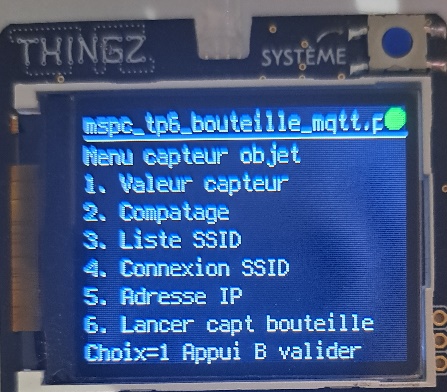 Vérifiez son bon fonctionnement regardant l’affichage sur l’écran du système.Vous devez visualiser l’état du capteur. 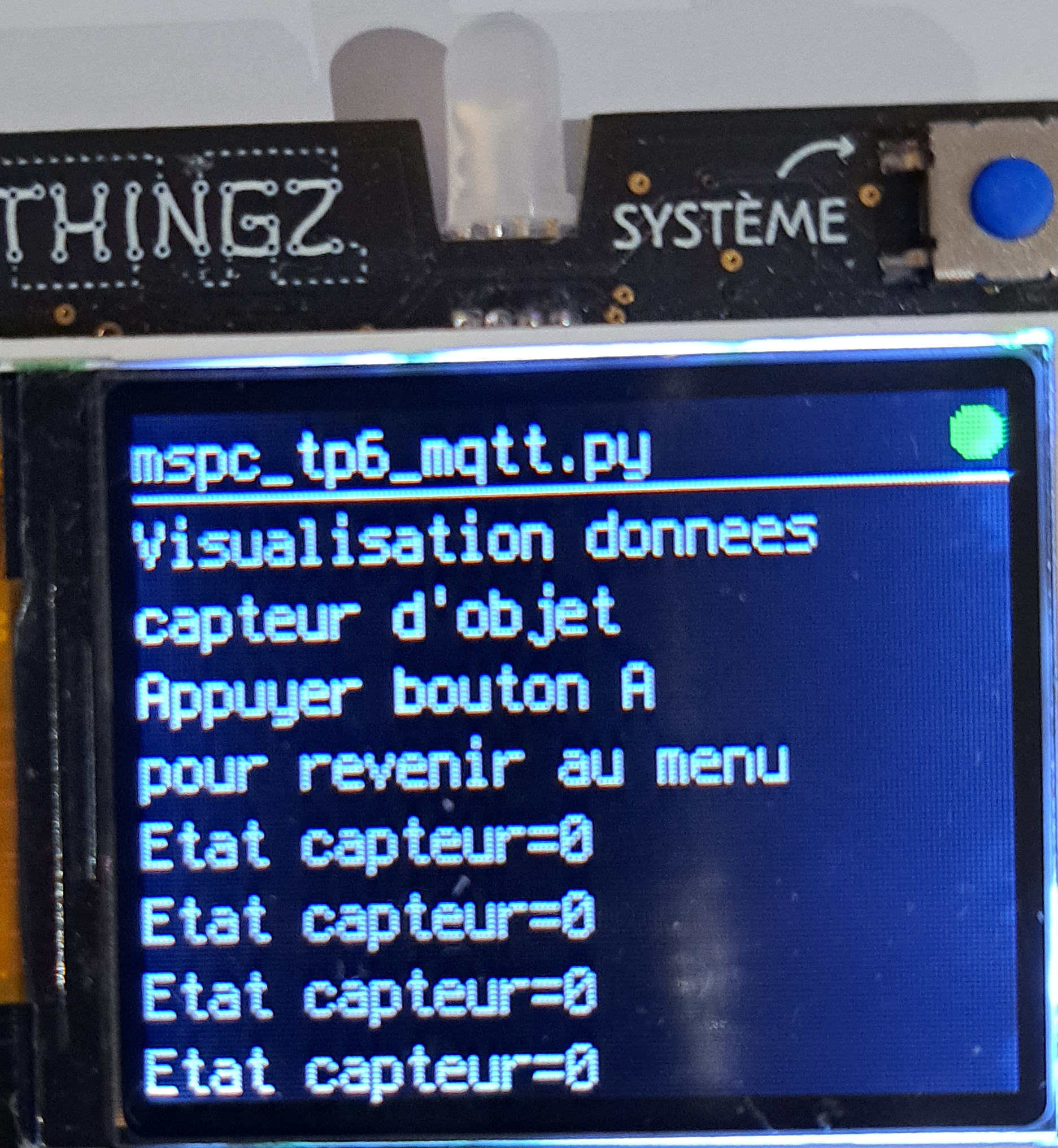 Q4. Complétez le tableau suivant :Revenez au menu en appyant sur le bouton « A »Test du comptage d’objetsSélectionnez le choix « 2  comptage ».Faites passer devant le capteur un objet en respectant la distance maximale de commutation. Vérifiez qu’à chaque passage devant le capteur, le compteur d’objet s’incrémente bien de 1. 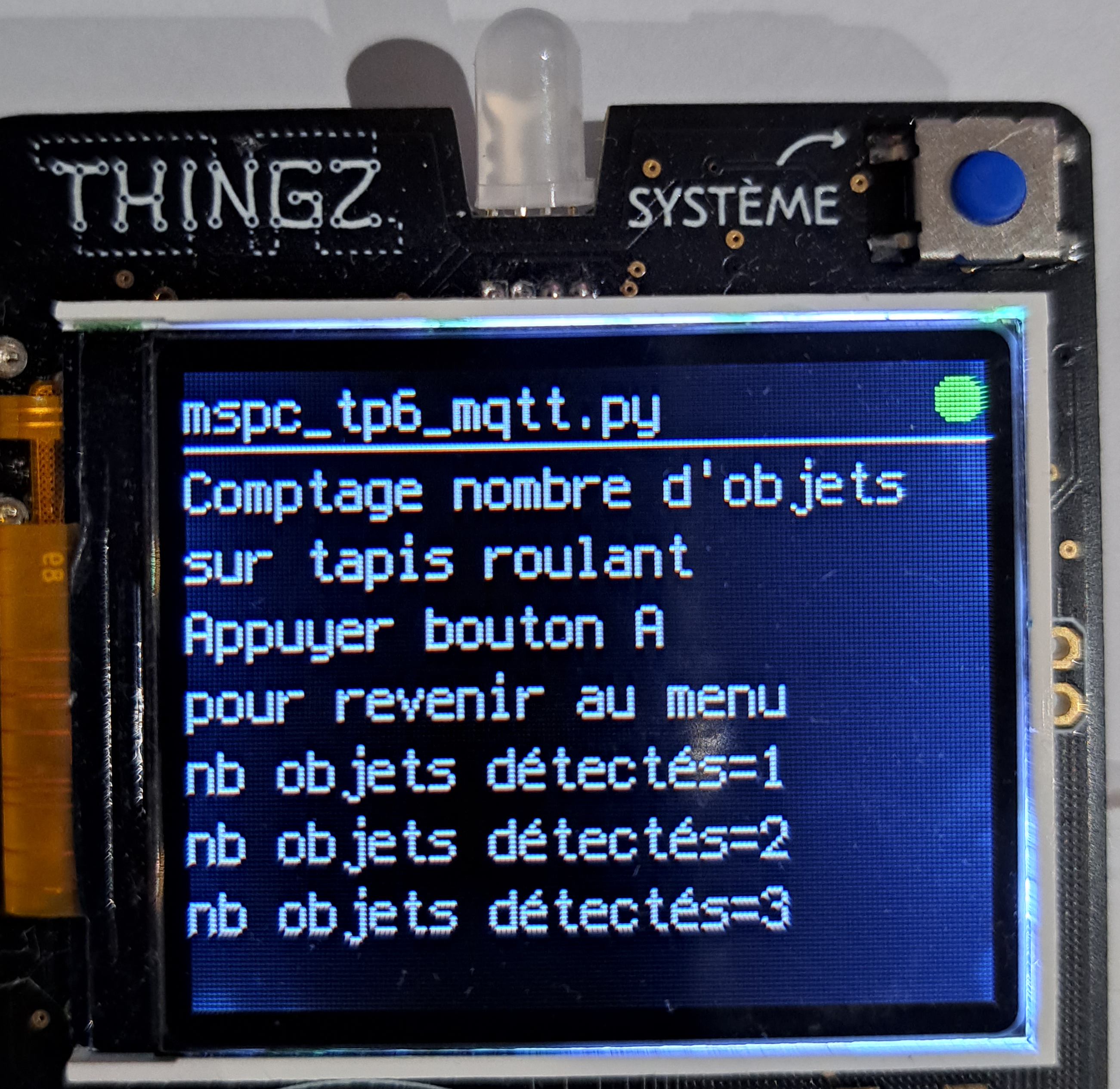 Paramétrage de l’interface sur sa tablette pour la détection de bouteillesDans un premier temps vous allez contrôler le passage d’une bouteille sur un Dashboard sur tabmette en utilisant le capteur de bouteilles connecté.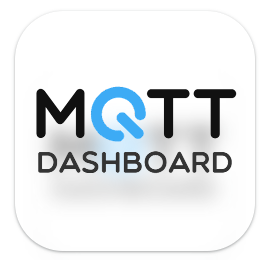 Pour cela vous allez utiliser l’application « MQQT Dashboard »https://play.google.com/store/apps/details?id=com.lapetov.mqtt&hl=fr&gl=USLancez l’application MQTT Dashboard sur votre tablette.Cliquez sur l’icône « + »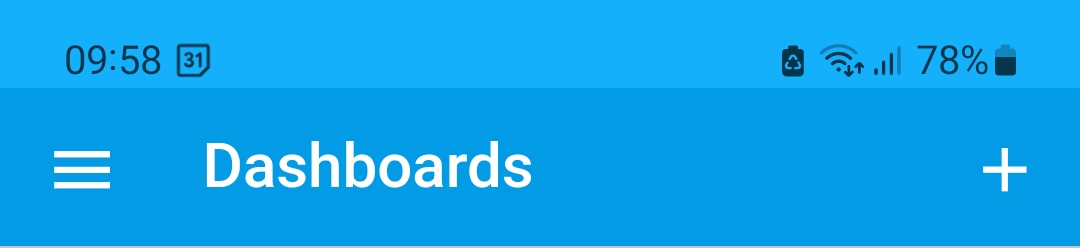 Saissisez le nom du Dashboard.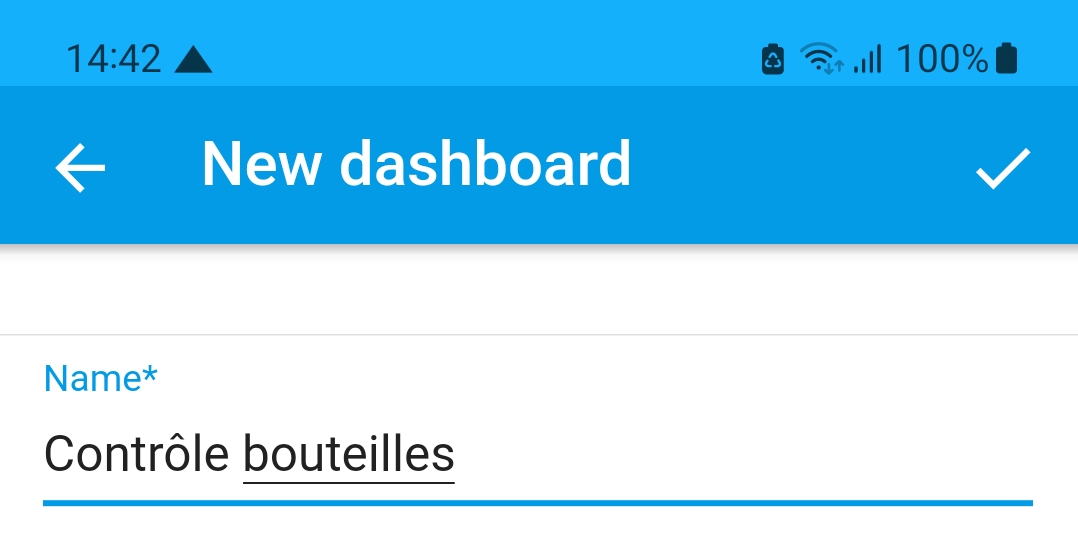 Puis sélectionner le Dashbord créé.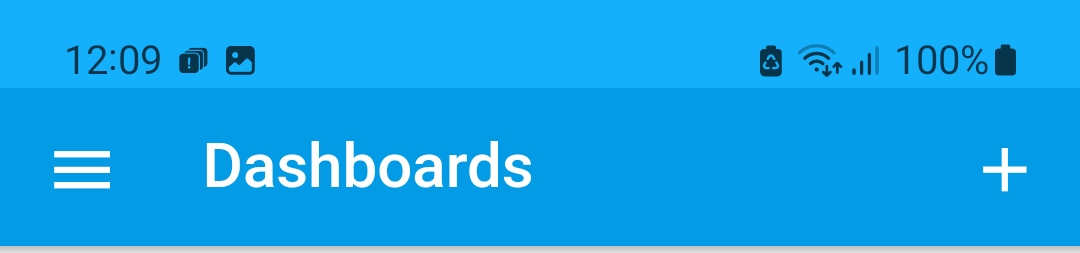 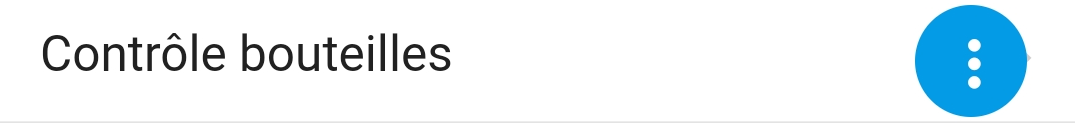 Cliquez sur le « + »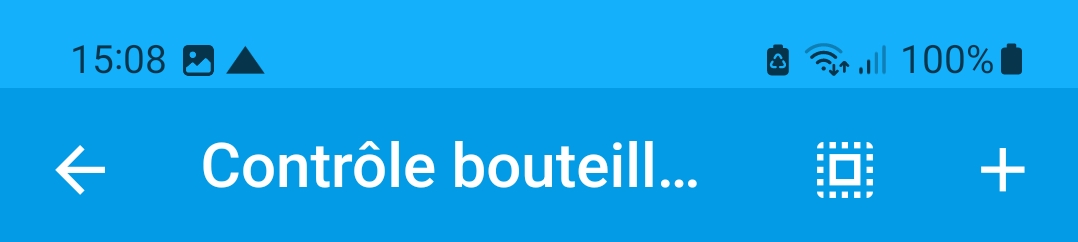 Sélectionner le Widget « Gauge » afin de réaliser une gauge qui indiquera la presence ou non d’une bouteille.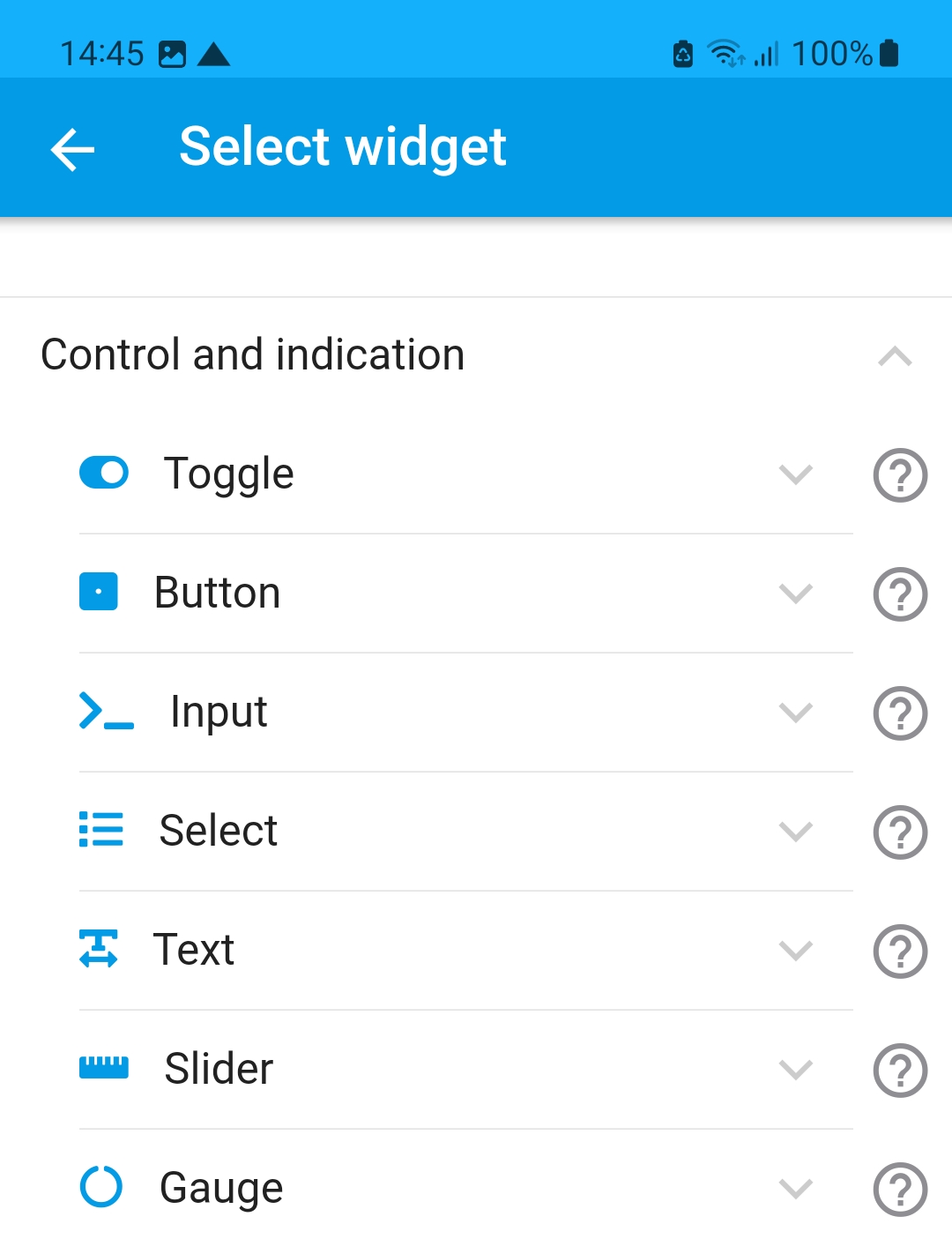 Puis entrez les paramètres suivants :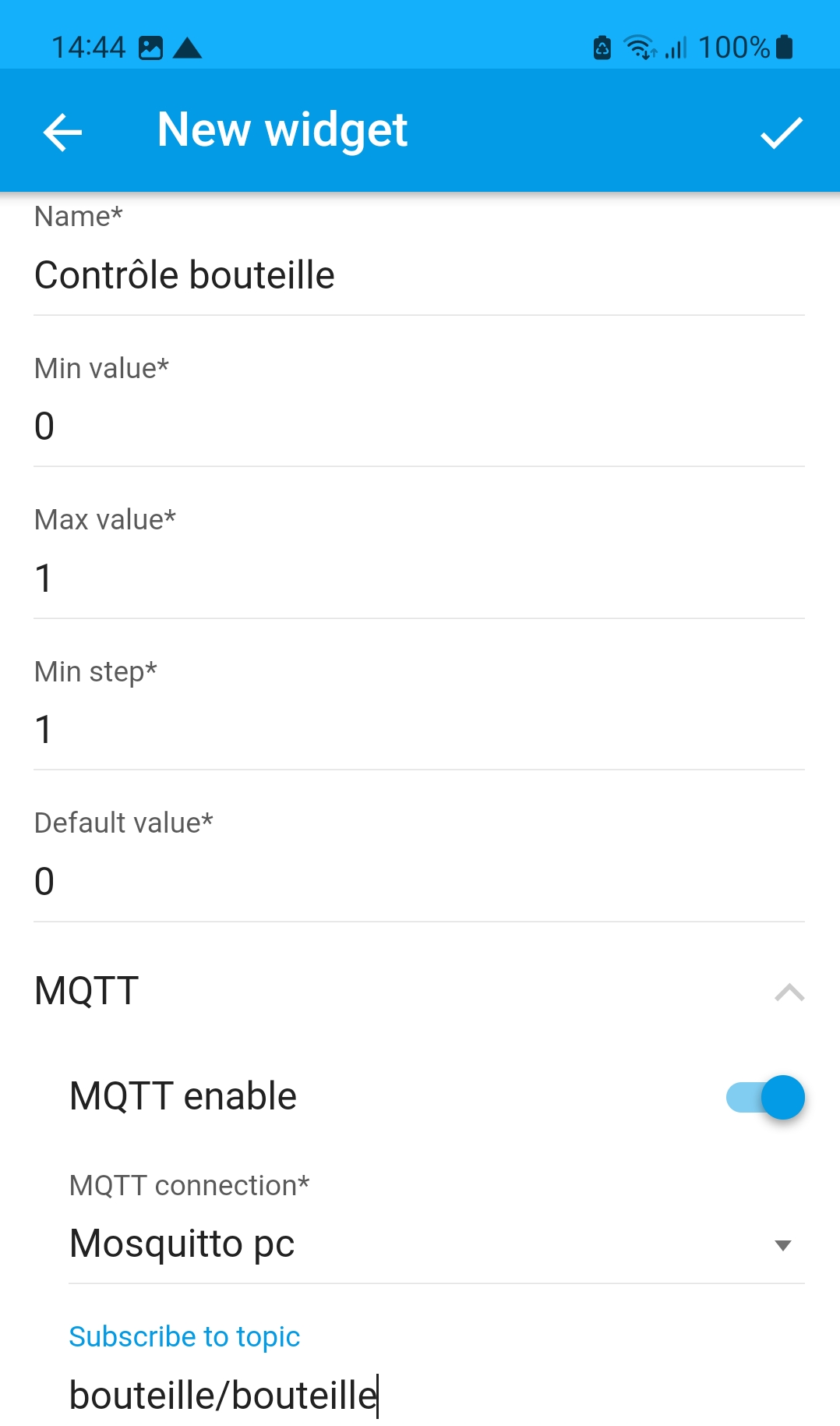 Puis supprimer l’affichage de l’unité.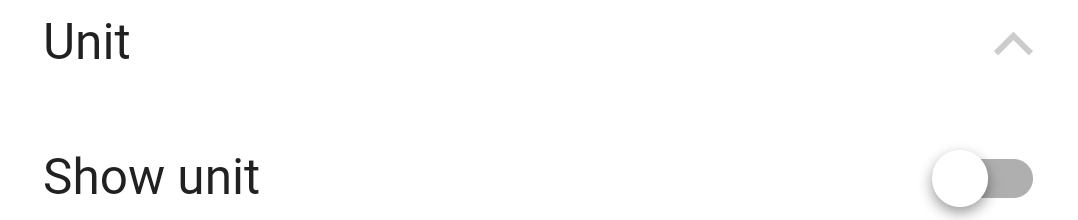 Puis validezVotre Widget est terminé.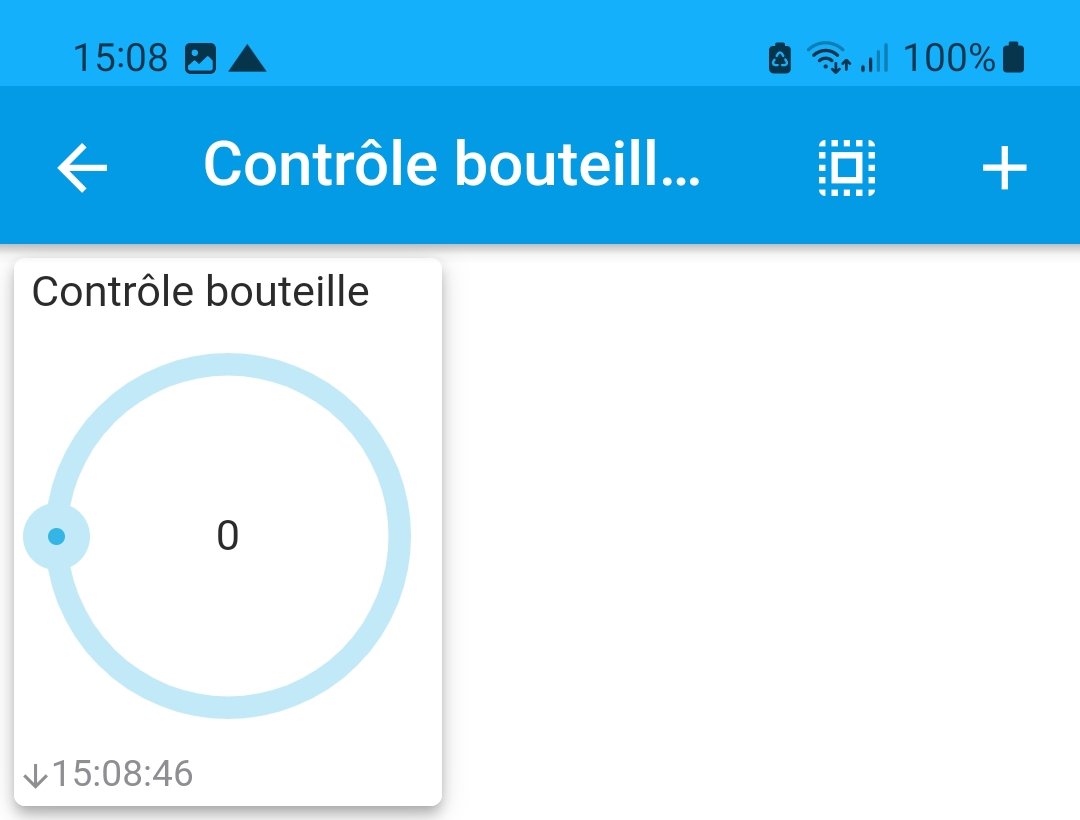 Votre Dashboard est prêt à être utiliser.Schéma de connexion du capteur connecté à son réseauVous allez utiliser plusieurs périphériques pour permettre à votre capteur connecté de comptage de bouteilles d’être intégré à votre réseau.Vous disposez pour cela du matériel suivant :Capteur connecté testé et fonctionnel de comptage de bouteilles.Un point d’accès sans fil WIFIUne tabletteUn serveur MQTT (broker)Q5. Compétez le schéma du réseau incomplet proposé.Connexion au réseau du capteur connecté de bouteillesVous allez vérifier si le capteur « visualise » bien le point d’accès sans fil Wifi.Relancez votre capteur de bouteilles.Demandez à l’enseignant le nom du SSID sur lequel devra être connecté votre capteur.Q6. Quel est le SSID sur lequel vous devez vous connecter ?Sélectionnez cette fois-ci le menu n°3 « Liste SSID ».Puis cliquer sur le bouton « B ». Q7. Que donne cette liste ? Notez la liste des SSID disponible. Est que le vôtre est disponible ?On visualise la liste des points d’accès sans fil WIFI disponibles autour du capteur connecté. On pourra ainsi vérifier que le point d’accès voulu est bien disponible.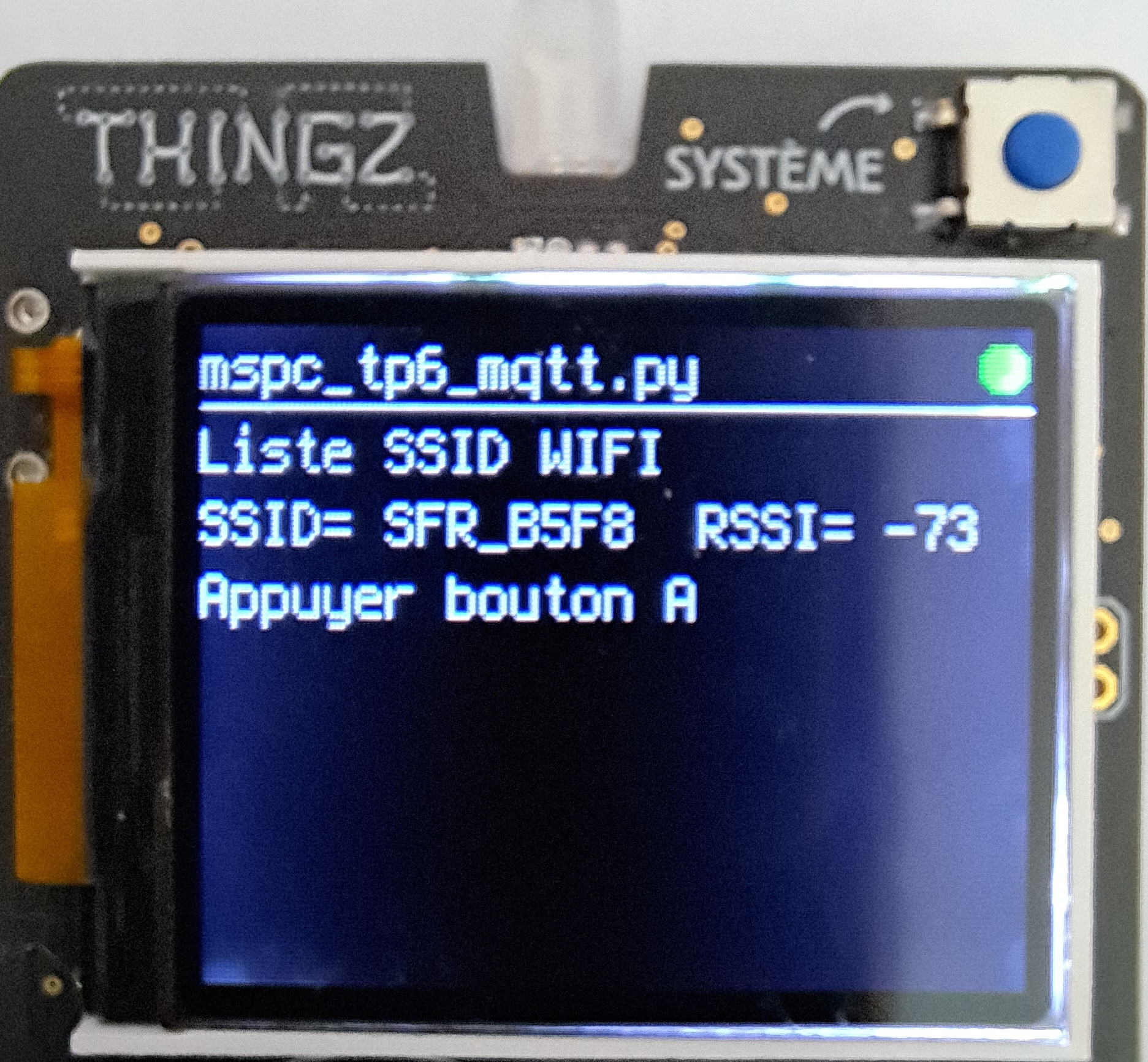 Connectez-vous maintenant au point d’accès disponible de la salle de TP.Sélectionnez dans le menu le choix n°4 « Connexion SSID ».Puis cliquer sur le bouton « B ». Votre capteur se connecte à votre réseau.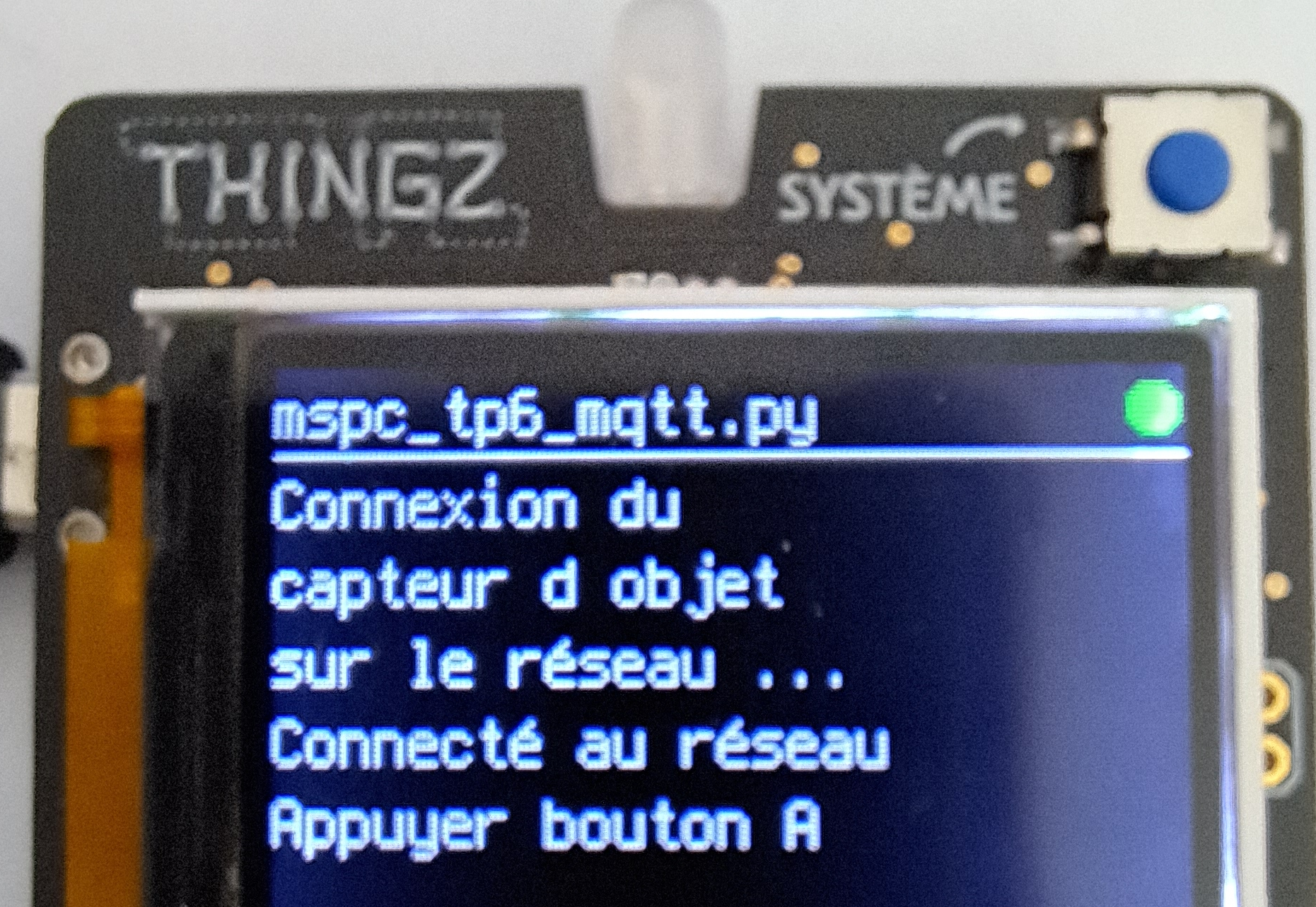 Appuyez sur la touche « A ».Sélectionnez dans le menu le choix n°5 « Adresse IP ».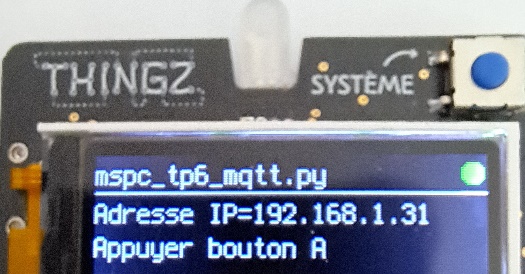 Puis cliquez sur le bouton « B ».Q8. Quelle est l’adresse IP de votre capteur ?192.168.1.31Test de la connexion au réseau de son capteur de bouteillesAvant de lancer l’application de visualisation du nombre de bouteilles, il faut tester si le capteur est bien présent sur le réseau.Pour cela vous allez utiliser l’application PING présente sur votre tablette afin de vérifier que votre capteur est bien connecté sur le réseau et qu’il dialoguera bien.Lancez l’application PINGhttps://play.google.com/store/apps/details?id=com.lipinic.ping&hl=fr&gl=US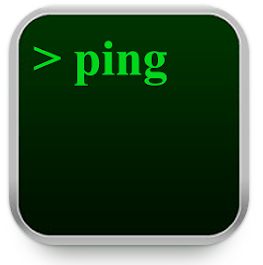 Saisir l’adresse IP de votre capteur sur le réseau.Puis cliquez sur « Start »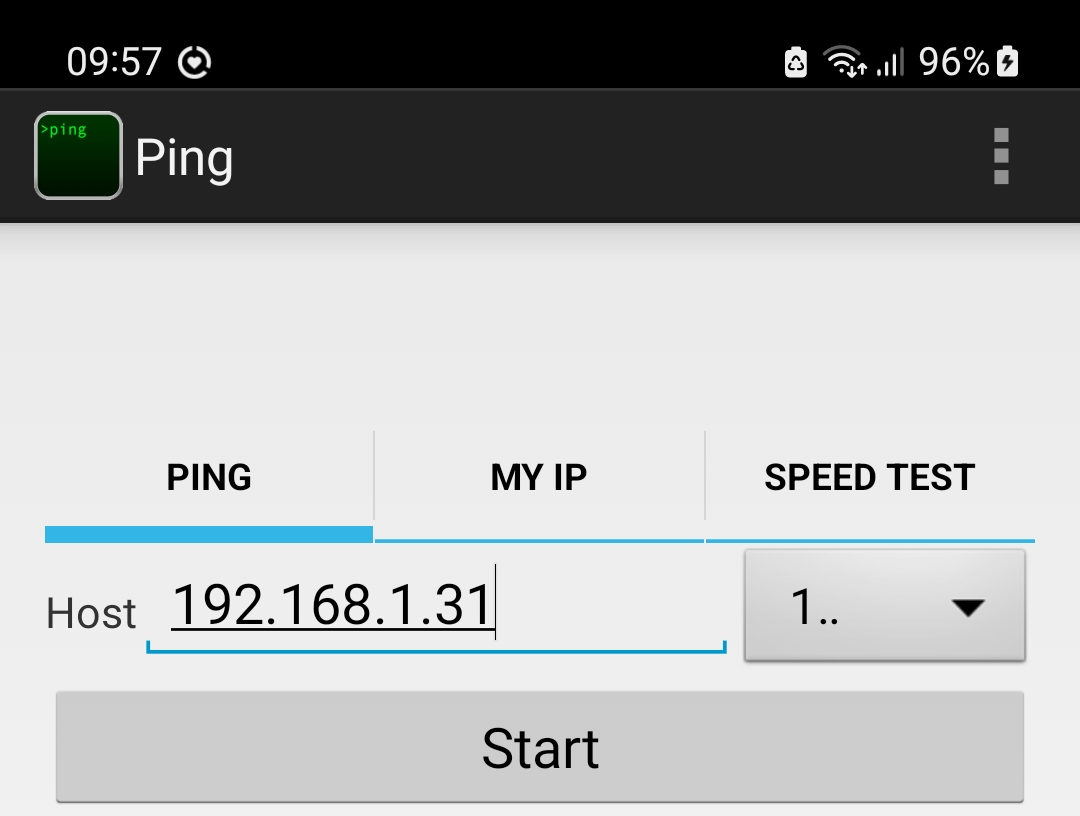 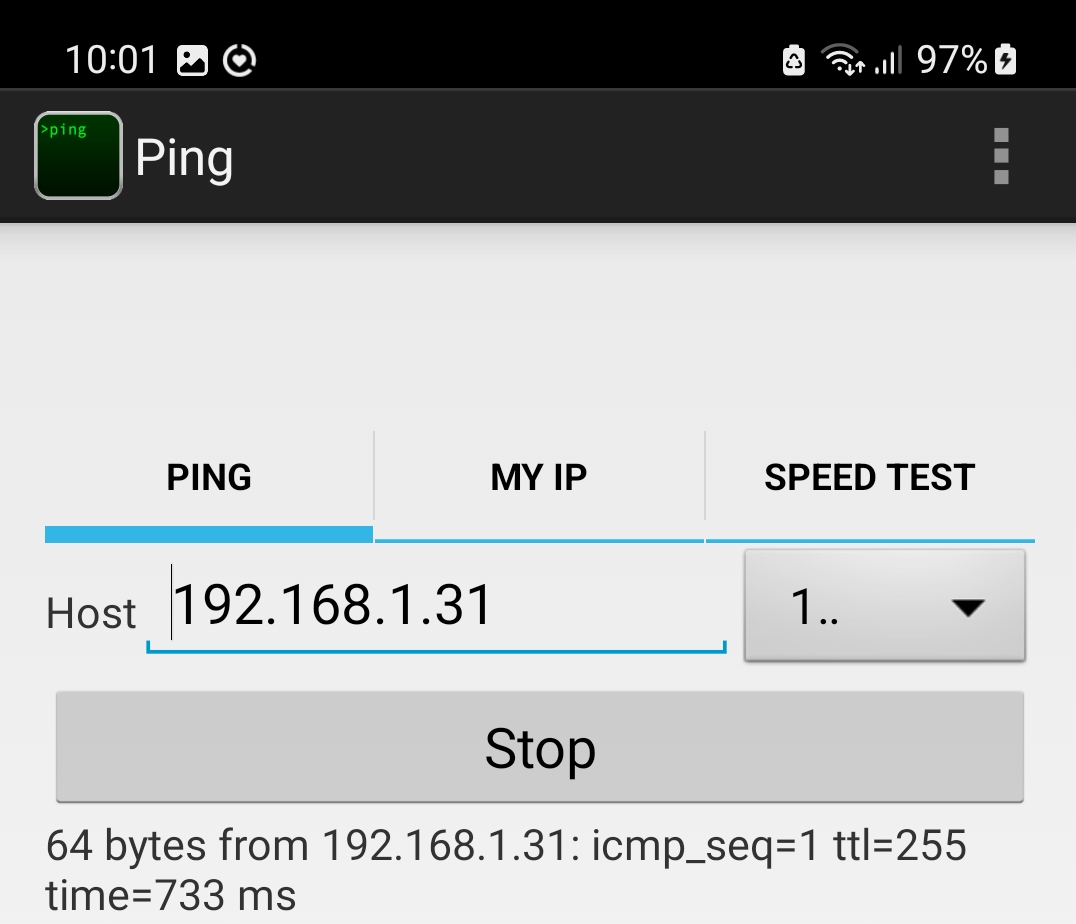 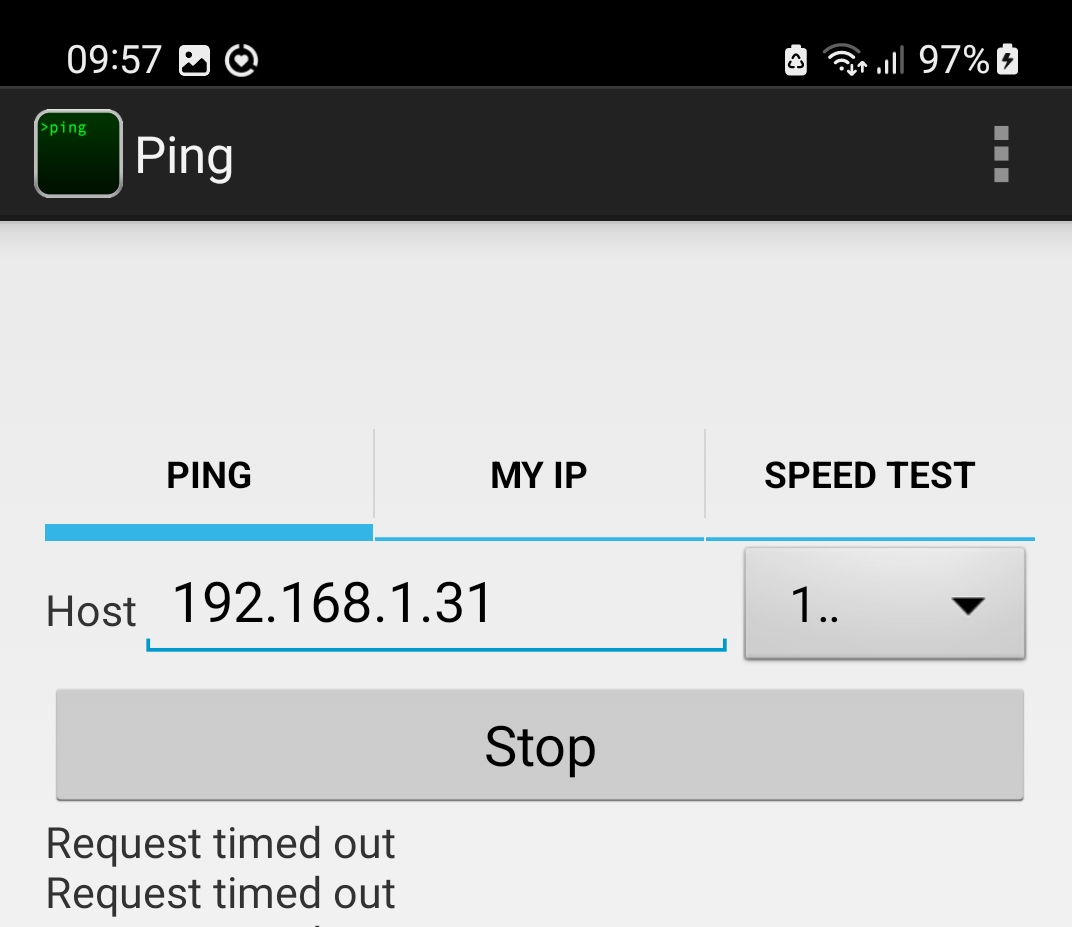 Q9. Effectuez les tests. Ecrire les résultats obtenus et conclure.En faisant un ping 192.168.1.31, le capteur connecté de comptage de bouteilles répond correctement et est donc bin disponible sur le réseau.Test de l’application pour le contrôle des bouteillesSélectionnez dans le menu le choix n°6 « lancer capt bouteille ».Puis cliquer sur le bouton « B ».Votre capteur se connecte à votre Broker.Il est maintenant opérationnel et enverra la donnée de présence
ou non au broker.Faites passer plusieurs bouteilles devant le capteur « à la main sur le tapis roulant ».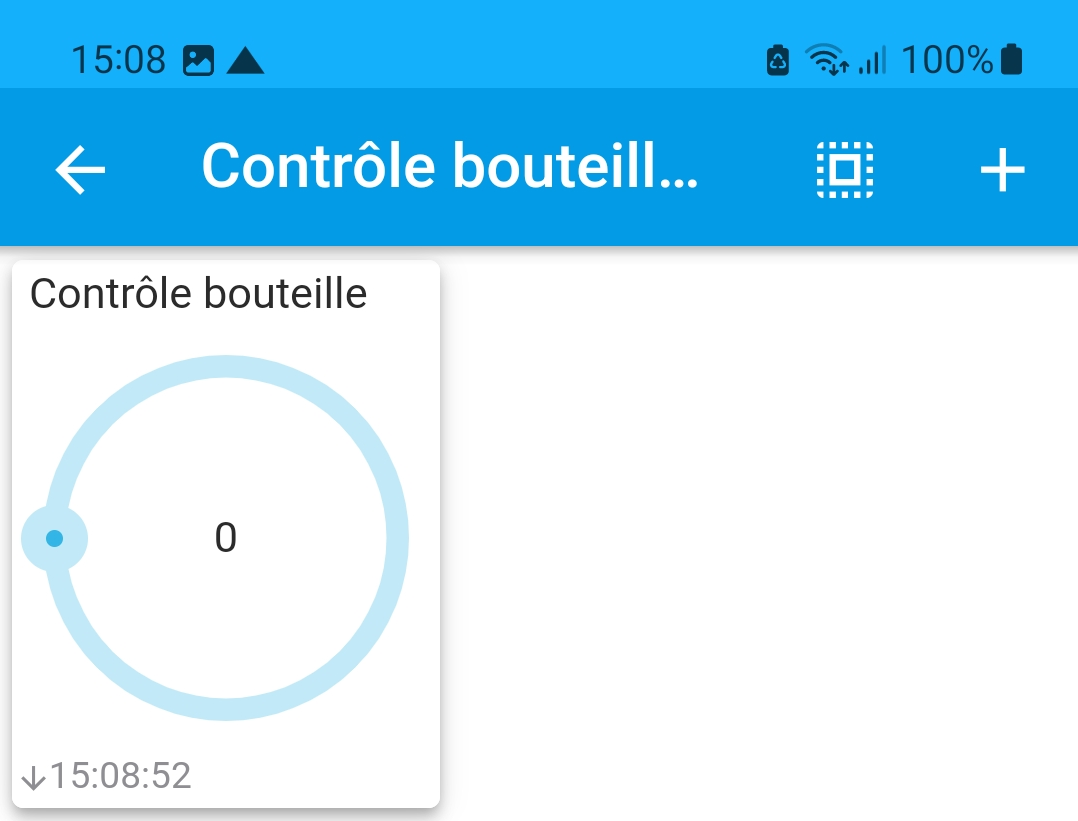 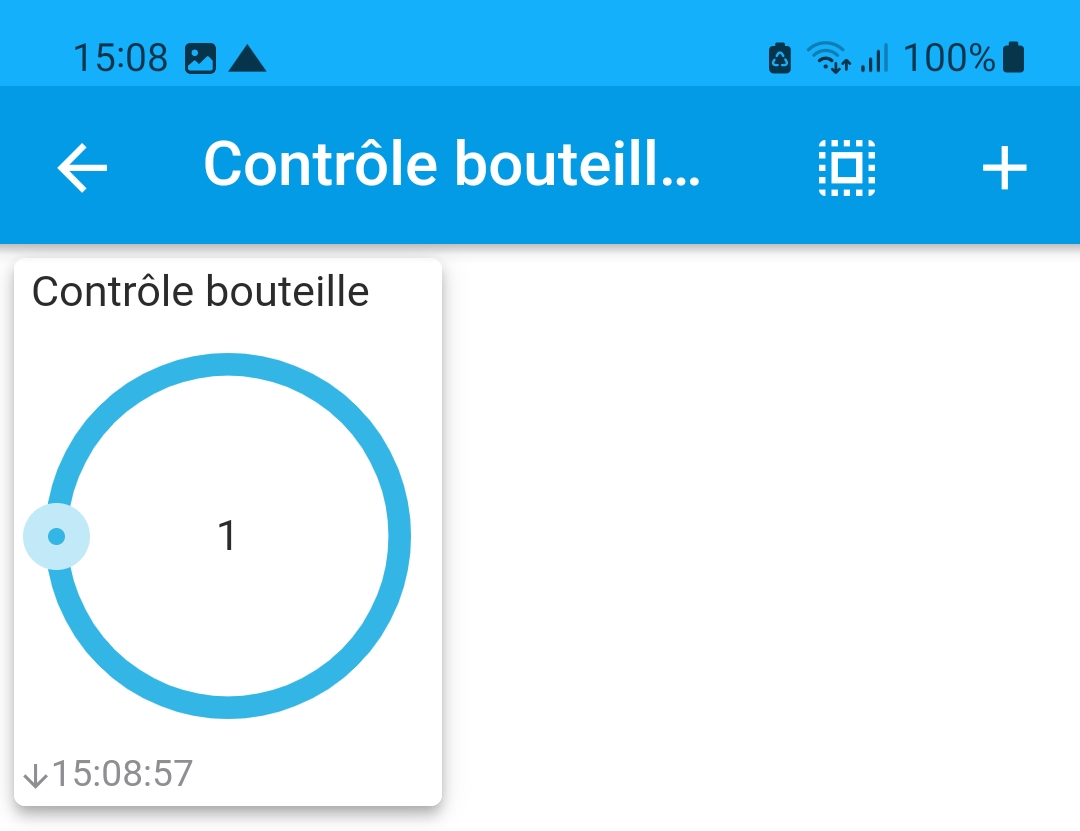 Vérifiez que la donnée du capteur s’affiche bien sur votre Dashboard. Vous pouvez ainsi Paramétrage de l’interface sur sa tablette pour le comptage de bouteillesVotre capteur fonctionne correctement.Vous allez visualiser le nombre de bouteilles remplies qui passent devant le capteur sur une application de votre tablette.Pour cela vous allez utiliser l’application « MQQT Dashboard »Lancez l’application MQTT Dashboard sur votre tablette. Cliquez sur l’icône « + »Saissisez le nom du Dashboard.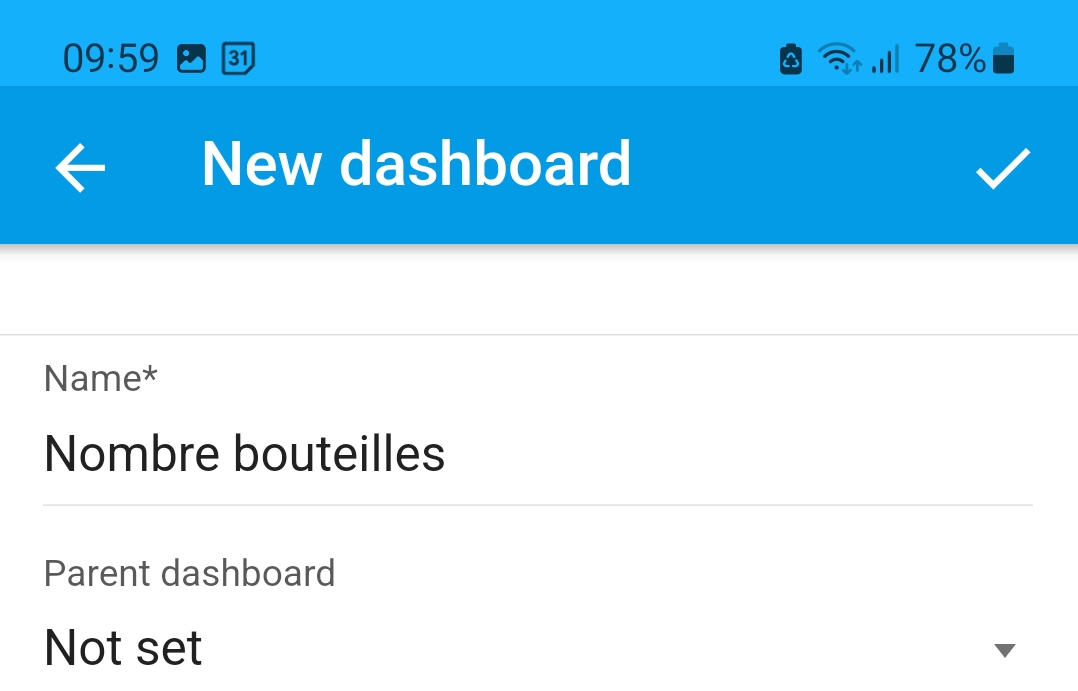 Puis sélectionner le Dashbord créé.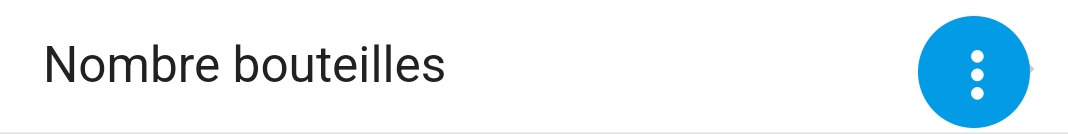 Cliquez sur le « + »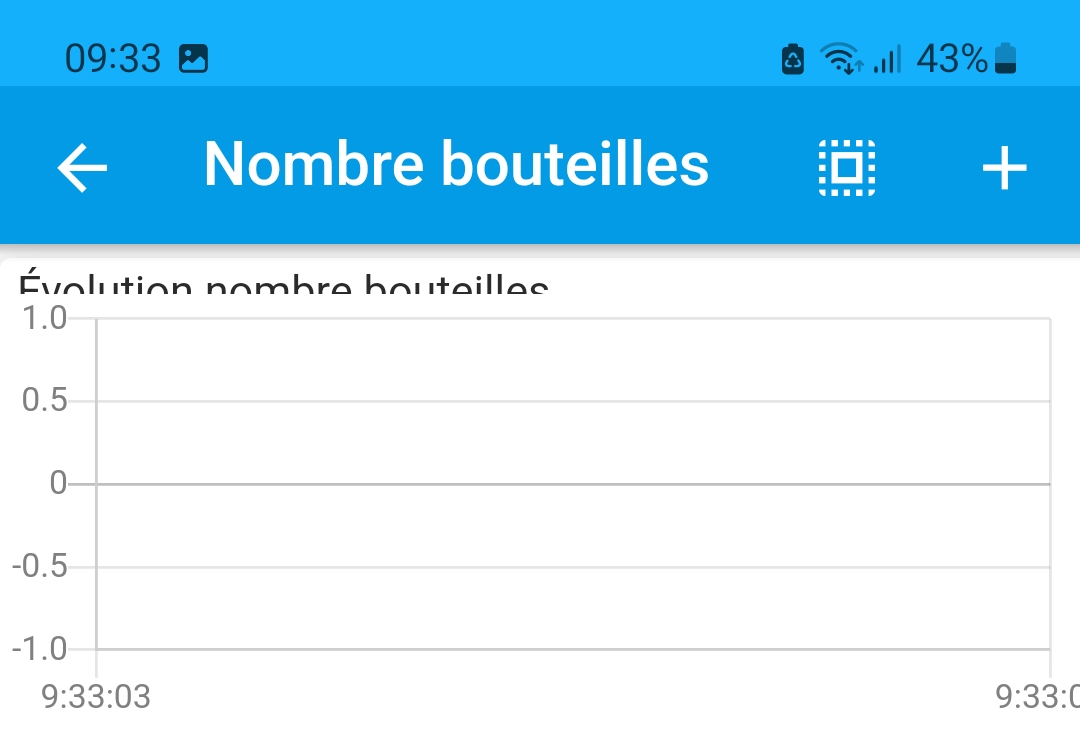 Sélectionner le Widget « Line chart » afin de réaliser un graphique de l’évolution du nombre de bouteilles.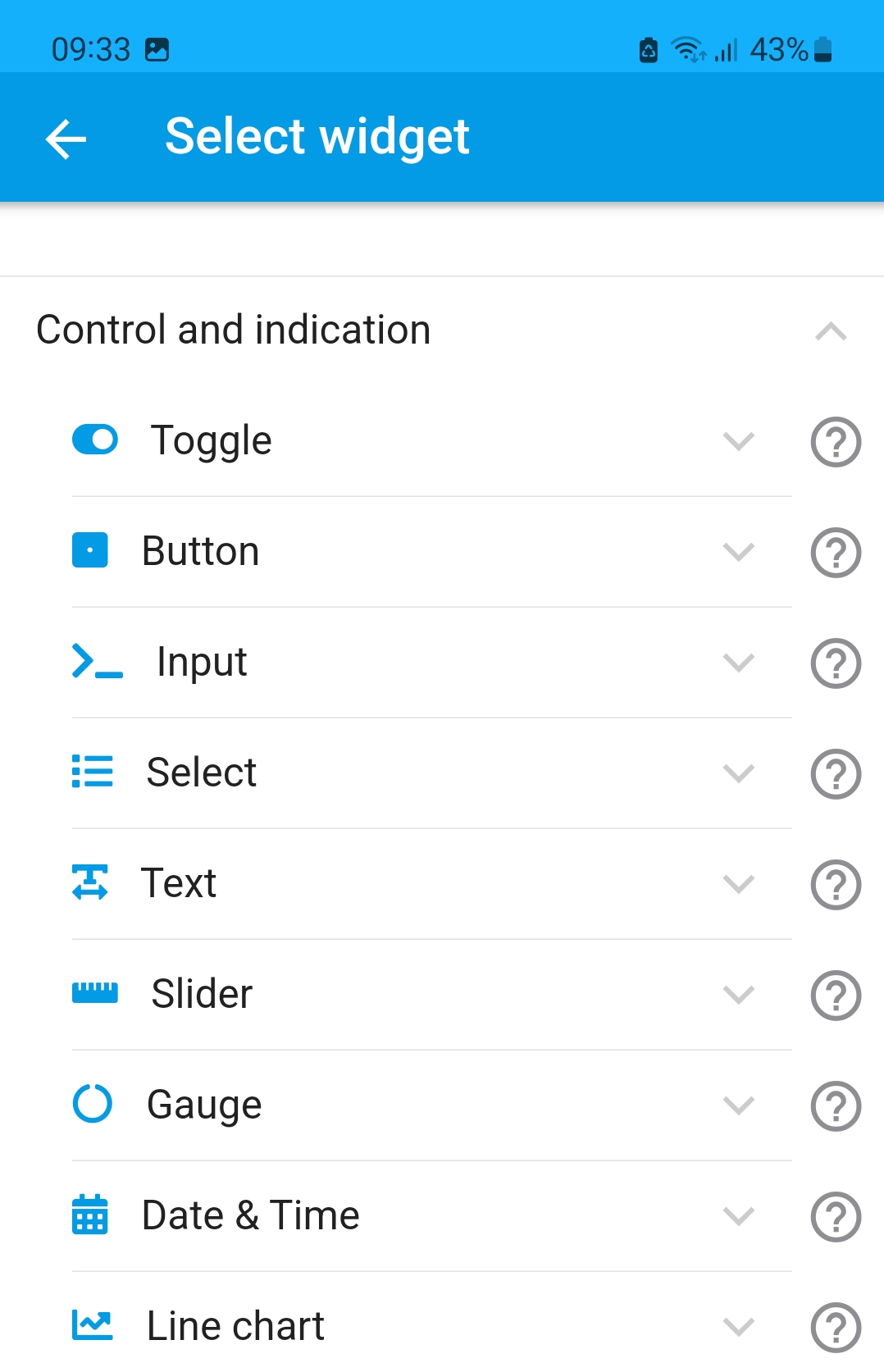 Puis entrez les paramètres suivants :Saisissez le nom à donner au graphique.Activer la connexion à un broker MqttSélectionner votre connexionSaisissez le nom du topic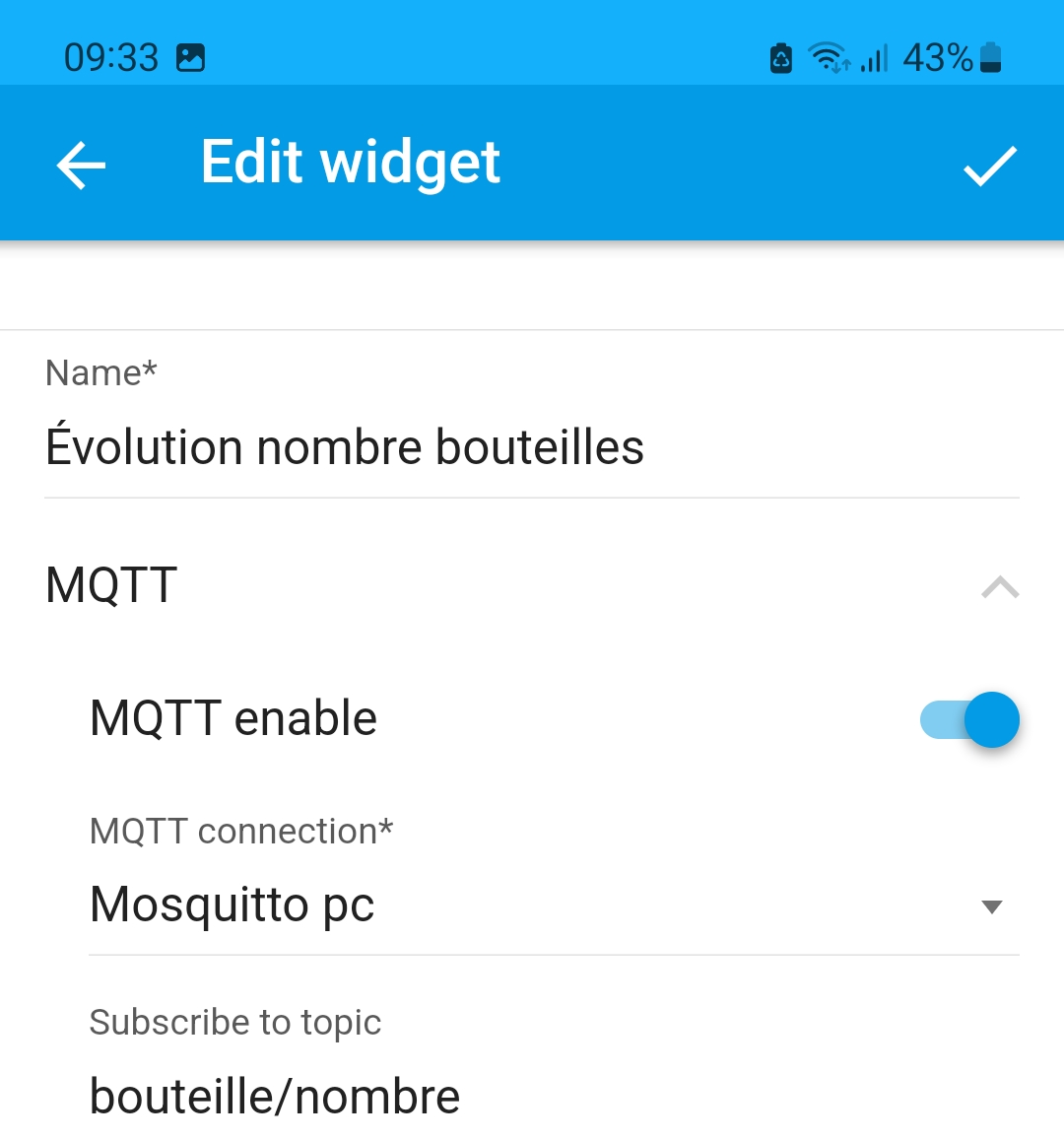 Votre application est maintenant paramétrée et prète a être utilisée avec votre capteur connecté.Test de l’application pour le comptage de bouteillesChargez cette fois-ci le programme mspc_tp6_nombre_bouteilles_mqtt.py dans la carte galaxia .Sélectionnez dans le menu le choix n°6 « lancer comptage ».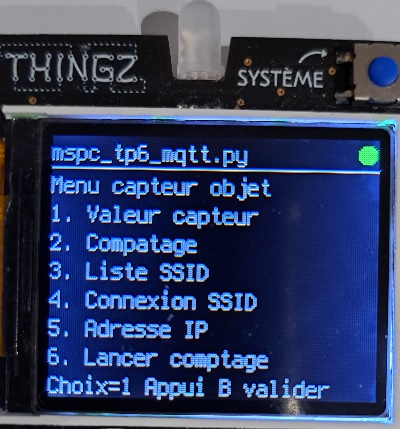 Puis cliquer sur le bouton « B ».Votre capteur se connecte à votre Broker.Il est maintenant opérationnel et enverra la donnée de comptage
au broker.Faites passer plusieurs bouteilles devant le capteur « à la main sans utiliser le tapis roulant ».Retrounez dans votre application MQTT Dashboard.Vérifiez que le graphique donne les bonnes informations de suivi.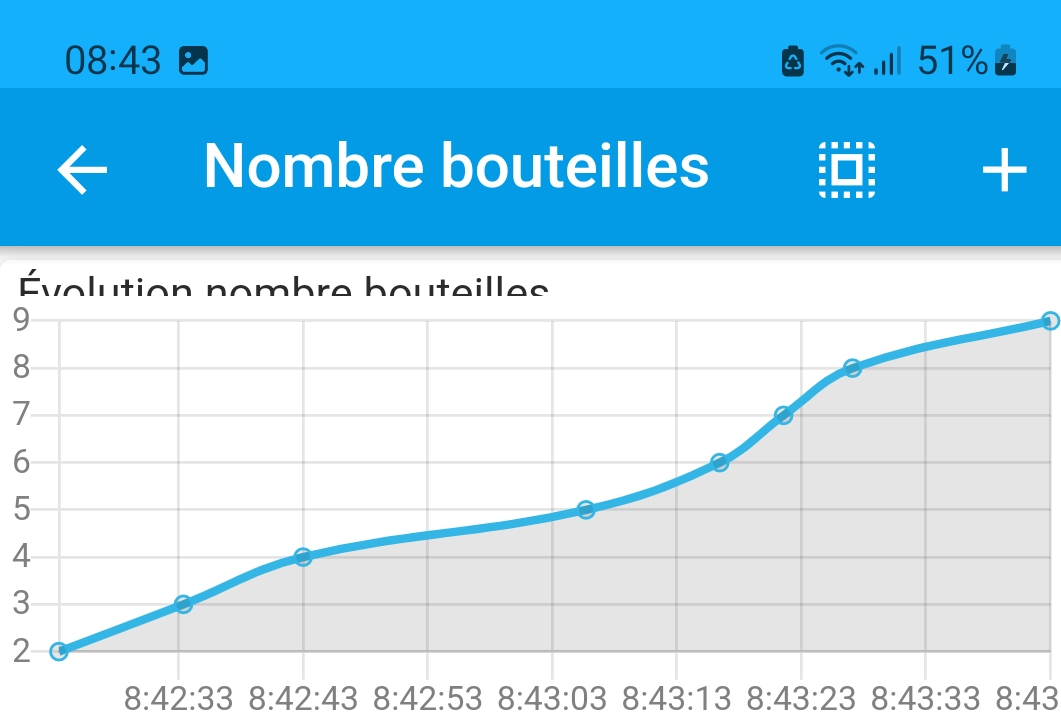 Votre application est fonctionnelle, vous pouvez maintenant suivre les états de votre production et effectuer des maintenances si nécessaires.Nom du capteurphotoLien documentationType de mesureConviendrait (oui/non)Capteur inductif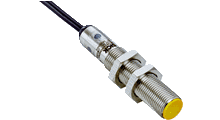 https://www.sick.com/fr/fr/interrupteurs-de-securite/interrupteurs-de-securite-sans-contact/ime2s/c/g478953Présence de métalnonCapteur photoelectique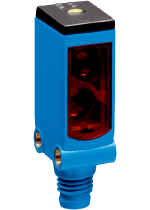 https://www.sick.com/fr/fr/capteurs-photoelectriques/capteurs-photoelectriques/w4s-3/wtb4sc-3p2232a00/p/p366744Mesure de distance avec un objetouiCapteur de température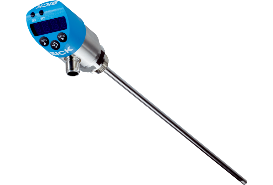 https://www.sick.com/fr/fr/capteurs-de-fluides/capteurs-de-temperature/tbs/c/g259789Mesure de températurenonCapteur de pression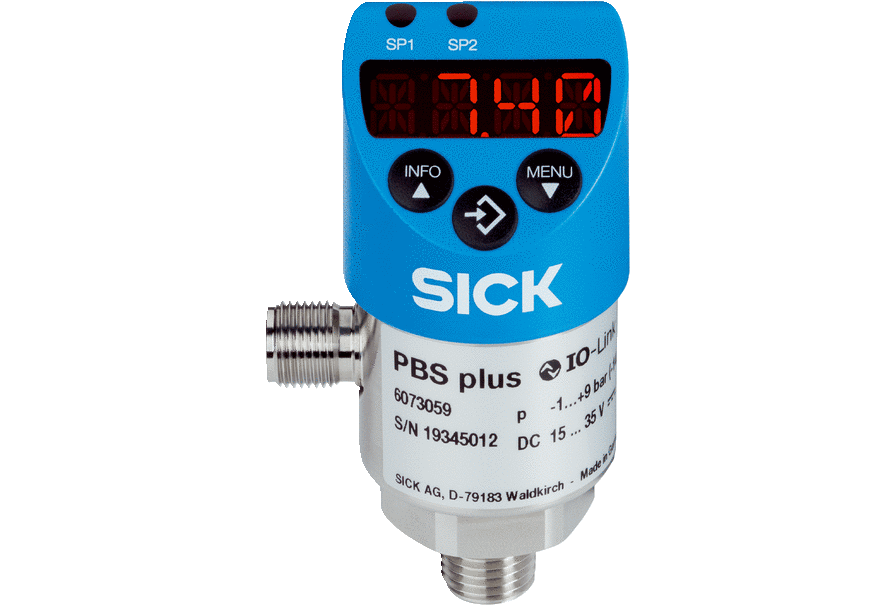 https://www.sick.com/fr/fr/capteurs-de-fluides/capteurs-de-pression/pbs-plus/c/g507653Mesure de pressionnonPosition de la bouteille devant le capteurBouteille devant le capteurPas de bouteille devant le capteurEtat du capteur10Réponse de l’application PINGRequest time out64 bytes from 192.198….SignificationMauvaise adresse IP, capteur non connecté, capteur non démarré, élément du réseau défectueuxLe capteur est bien connecté au réseau et répond correctement. Il fonctionnera sans problème.